ГАННІВСЬКА ЗАГАЛЬНООСВІТНЯ ШКОЛА І-ІІІ СТУПЕНІВПЕТРІВСЬКОЇ СЕЛИЩНОЇ РАДИ ОЛЕКСАНДРІЙСЬКОГО РАЙОНУКІРОВОГРАДСЬКОЇ ОБЛАСТІНАКАЗ07.02.2022                                                                                                        № 4-ус. ГаннівкаПро зарахування до списку учнівІскрівської загальноосвітньої школи І-ІІІ ступенів,філії Ганнівської загальноосвітньої школи І-ІІІ ступенівБілик Злату ОлександрівнуНАКАЗУЮ:Зарахувати до списку учнів 2 класу Іскрівської загальноосвітньої школи І – ІІІ ступенів, філії Ганнівської загальноосвітньої школи І – ІІІ ступенів БІЛИК Злату Олександрівну 07 лютого 2022 року.Класному керівнику 2 класу Іскрівської загальноосвітньої школи І – ІІІ ступенів, філії Ганнівської загальноосвітньої школи І-ІІІ ступенів БЕРУН І.В. зробити відповідні записи у класному журналі та оформити особову справу до 08.02.2022 року.3. Відповідальному за ведення алфавітної книги БЄЛЄЙ О.С. зробити відповідні записи в алфавітній книзі до 08.02.2022 року.Контроль за виконанням даного наказу покласти на завідувача Іскрівської загальноосвітньої школи І – ІІІ ступені, філії Ганнівської загальноосвітньої школи І-ІІІ ступенів ЯНИШИН В.М.Директор школи                                                                                                    О.КанівецьЗ наказом ознайомлені:                                                                                               І.Берун       О.БєлєйВ.Янишин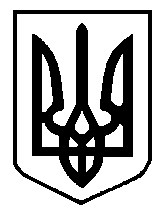 